Ref.No:- CSMIT/                                                                                                   Date-05/07/2021Office OrderAnti-Ragging Committee for Academic Year: 2021-2022aa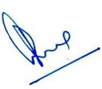                                                                                                                              (Dr. D.Dubey)                                                                                                                                Principal, CSMITCopy to,All DepartmentPrincipalAll Committee MembersSr. No.Name of FacultyDesignationPosition1Dr. Dharmendra DubeyPrincipalChairman2Er. Manoj DongreAssistant ProfessorConvener3Er. Swati More Assistant ProfessorMember4Er. Prashant KashidAssistant ProfessorMember5Er. Jyoti BaviskarAssistant ProfessorMember6Er. Sachin GulhaneMember7Akshay VartakMember